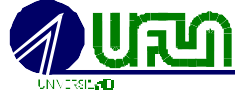 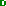 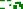 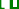 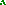 APROVEITAMENTO DE   CRÉDITO/ DISCIPLINAALUNO: MATRÍCULA:PROGRAMA: 		NÍVEL:DISCIPLINA:   PROFESSSOR(A) RESPONSÁVEL:  	SEMESTRE/ANO: PARECER:  	DEFERIDO (	)	INDEFERIDO	(	)Data:	/	/ 		 	Assinatura do Professor(a) Responsável pela Disciplina